СОГЛАСИЕна обработку и передачу персональных данныхучастника VIII Губернаторского международного юношеского конкурса имени Валерия Александровича Гаврилина(несовершеннолетнего участника)Я,документ, удостоверяющий личность - паспорт ______________________________ выдан _________________________________________________________________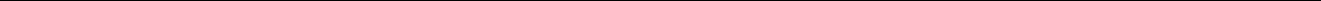 как родитель/законный представитель своего несовершеннолетнего ребёнка,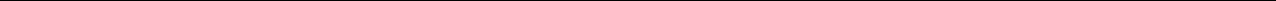 даю согласие на обработку его и моих персональных данных бюджетному профессиональному образовательному учреждению Вологодской области  «Вологодский областной колледж искусств» (далее – Оператор), следующих данных:фамилия, имя, отчество (при наличии);дата и место рождения;сведения о месте учебы и получаемом образовании;сведения о месте регистрации и месте фактического проживания (с указанием индекса);данные свидетельства о рождении;данные СНИЛС законного представителя;данные ИНН законного представителя;данные паспорта законного представителя;реквизиты лицевого счета законного представителя; сведения о гражданстве; номер телефона и адрес электронной почты;результаты участия в конкурсе; фото-видео материалы участника конкурса.Вышеуказанные персональные данные представлены с целью использования в работе по организации подготовки и проведения VIII Губернаторского международного юношеского конкурса имени Валерия Александровича Гаврилина (далее - конкурс). с вышеуказанными персональными данными могут быть совершены следующие действия: сбор, систематизация, накопление, передача для рассмотрения, автоматизированная обработка, уточнение (обновление, изменение), использование, блокирование, хранение и уничтожение.согласен/согласна, что обработка персональных данных может осуществляться как с использованием автоматизированных средств, так и без использования таких средств.Обработка персональных данных осуществляется в соответствии с нормами Федерального закона от 27.07.2006 №152-ФЗ «О персональных данных».Данное Согласие на обработку персональных данных действует с даты подачи заявки на участие в конкурсе._________________/ _______________  (подпись)	     (расшифровка)«___» ____________ 2022  годаСогласие субъекта персональных данных на обработку персональных данных, разрешенных субъектом персональных данных для распространения(несовершеннолетнего участника)Я,  ____________________________________________________________________________________фамилия, имя, отчество (при наличии)______________________________________________________________________________________________номер телефона, адрес регистрации или адрес электронной почты______________________________________________________________________________________________документ, удостоверяющий личность – паспорт ____________________________________ выдан ______                                                                             серия и номер паспорта_______________________________________________________________________________________________кем и когда выданкак родитель/ законный представитель своего несовершеннолетнего ребенка _______________________________________________________________________________________фамилия, имя, отчество (при наличии)руководствуясь статьей 10.1 Федерального закона от 27.07.2006 № 152-ФЗ «О персональных данных», заявляю о согласии на распространение бюджетному профессиональному образовательному учреждению Вологодской области «Вологодский областной колледж искусств» (далее – Оператор) (160014, Вологодская область, город Вологда, улица Горького, 105, ОГРН 1023500897078, ИНН 3525048819, КПП 352501001) персональных данных, с целью: размещения информации о несовершеннолетнем участнике на официальном сайте БПОУ ВО «Вологодский областной колледж искусств», а также группе в социальной сети Вконтакте в следующем порядке:Сведения об информационных ресурсах Оператора, посредством которых будут осуществляться предоставление доступа неограниченному кругу лиц и иные действия с персональными данными субъекта персональных данных:Настоящее согласие дано мной добровольно и действует на период размещения информации на официальном сайте БПОУ ВО «Вологодский областной колледж искусств».Оставляю за собой право потребовать прекратить распространять персональные данные. В случае получения требования Оператор обязан немедленно прекратить распространять персональные данные, а также сообщить перечень третьих лиц, которым персональные данные были переданы.«__» ______________ 2022 г.                                 _______________/____________________                                                                                                                                                  подпись                                      расшифровкаКатегория персональных данныхПеречень персональных данныхРазрешаю к распространению
(да/нет)Разрешаю к распространению неограниченному кругу лиц (да/нет)Условия и запретыДополнительные условияОбщие персональные данныеФамилияОбщие персональные данныеИмяОбщие персональные данныеОтчество (при наличии)Общие персональные данныеДата рожденияОбщие персональные данныеМесто рожденияОбщие персональные данныеГражданствоОбщие персональные данныеОбразованиеИные персональные данныеФото и видео- изображенияИные персональные данныеРезультаты участия в конкурсеИнформационный ресурсДействия с персональными даннымиhttps://vk.com/volcollege_artПредоставление сведений неограниченному кругу лицhttps://www.muscollege.ru/Предоставление сведений неограниченному кругу лиц